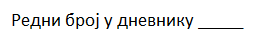 Ученик/ца __________________________________________________________ 7/____  датум _________________МАЛИ МУЗИЧКИ КВИЗ (6)Најстарије музичко-стилско раздобље је:								(1) _____а) античке цивилизације б) праисторија	в) средњи векПрви праисторијски музички инструмент је био:							(1) _____а) бубањ б) лук	в) људски гласПрбобитне удараљке су биле:										(1) _____а) дланови б) камен	в) тикваПрвобитни жичани музички инструмент је био:							(1) _____а) лукб) лира	в) цитраНајстарији пронађени музички инструменти су:							(1) _____а) фруле/флауте од камена		б) фруле/флауте од костију		в) фруле/флауте од дрветаНајстарији пронађени музички инструмент племена Абориџина из Аустралије је:			(1) _____а) Панова фрула			б) дугуљаста флаута		в) диђеридуУ првобитној људској заједници мелодија је имала опсег од:						(1) _____а) 2-3 тона		б) 5-8 тонова	в) 8 и више тоноваНајстарија музичка лествица (скала):									(1) _____а) модусиб) дур и молв) пентатоника Слушајући пример заокружите тачан назив незваничне химне српских ратника са Солунског фронта:	(1) _____а) Креће се лађа француска	б) Тамо далеко		в) Ој, србијоСлушајући музички пример заокружите назив чувене песме тугованке са Солунског фронта:		(1) _____а) Креће се лађа француска		б) Тамо далеко		в) Ој, СрбијоДоба у коме су се појавили професионални музичари који су радили на двору владара:		(2) _____а) ренесансаб) средњи век	в) античке цивилизацијеУ античко доба музичар је имао улогу рођака владара у:						(1) _____а) Киниб) Риму	в) ЕгиптуЗаједнички назив за девет грчких богиња – заштитница поезије, уметности и науке:			(1) _____а) вилеб) музе	в) сиренеДа ли је музика у античким државама имала и магијски карактер (заокружите тачан одговор)?	(1) _____         ДА		               НЕКако се зову грчке лествице?										(2) _____а) модуси б) модулацијев) модалитетиПовежите линијама редни број слике са називом античког грчког музичког инструмента:		(3) _____16./1.		аулос16./2.		лира	16./3.		китараДва основна типа музике Саман (духовни напев) и Рага (чулна мелодија) су карактеристични за:	(1) _____а) Месопотамијуб) Индију	в) ЕгипатСлушајте пажљиво и заокружите шта се све чује у музичком примеру:					(2) _____a) глас певача б) жичани трзалачки инструментв) дрвени дувачки инструментг) удараљке с неодређеном висином звука Слушајте пажљиво и заокружите шта се све чује у музичком примеру:					(2) _____a) глас певача б) жичани трзалачки инструментв) дрвени дувачки инструментг) удараљке с неодређеном висином звука Поени и оцене: Укупно поена: _____________ оцена ___________________________ наставница: Весна Беленцан0 – 5 = 16 – 10 = 211 – 15 = 316 – 20 = 421 – 25 = 5